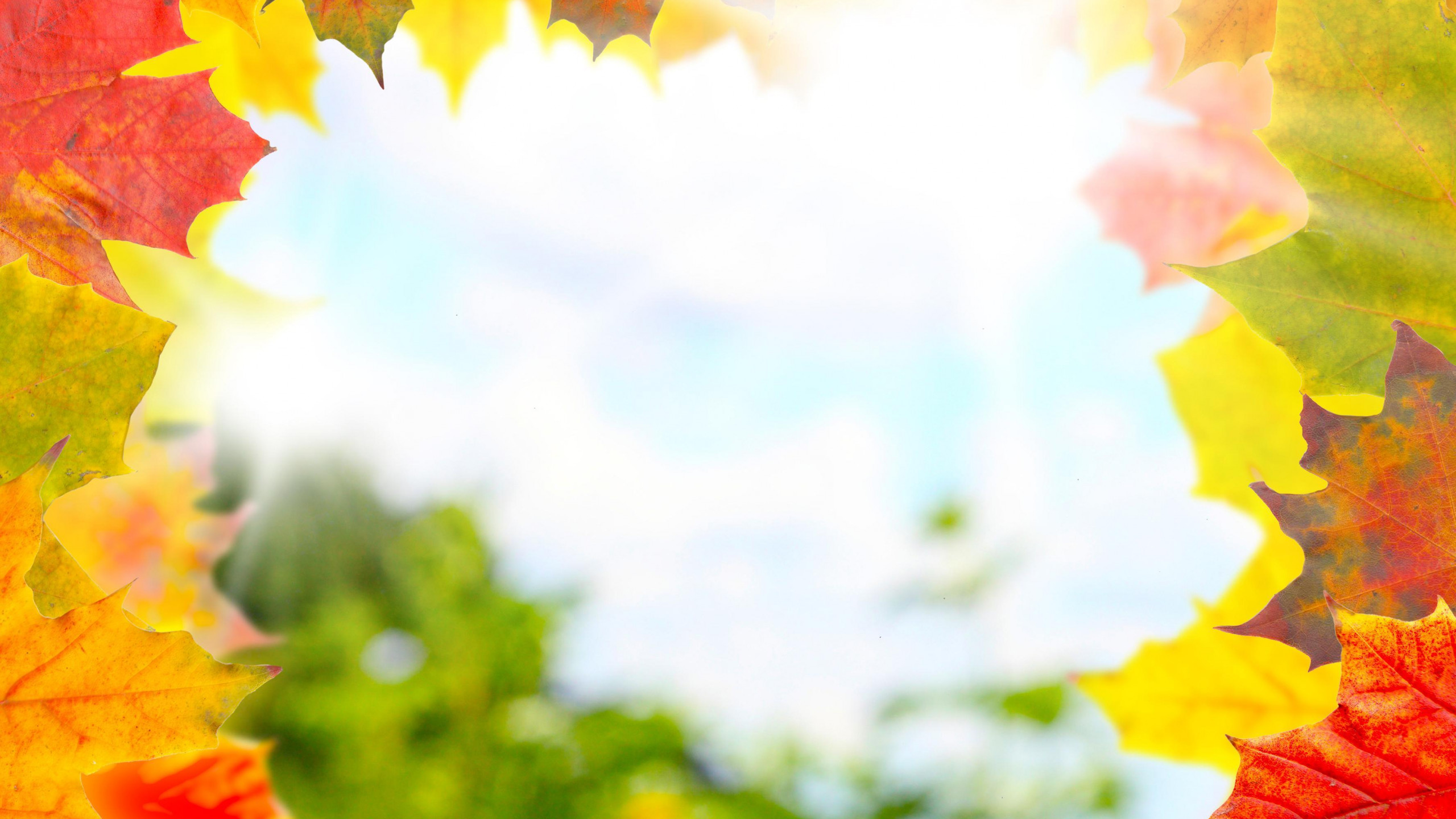 25 октября (понедельник)25 октября (понедельник)25 октября (понедельник)25 октября (понедельник)Время показаНазвание мероприятияУчреждение ДОСсылка9.00-9.15Утренняя зарядкаМБУ ДО "ДЮСШ №7"https://vk.com/video-198580148_456239026?list=1db28ffbf28fb3bce410.00-10.30"Клуб любителей искусства" ежедневный цикл бесед, викторин, игр, конкурсов, квестов об искусствеМБУ ДО "ДШИ№6"https://vk.com/klublubiteleyiskusstva 12.00-13.00Музыкальный спектакль "Тайна серого замка"МБУ ДО "ДШИ№6"https://youtu.be/0UV2QGnP3zg14.00-15.30Мастер-класс по програмированию датчика расстояния лунохода, который собирается из конструктора LEGO WeDo 2.0.МБУ ДО "Экология детства" г.о. Самара Группа в "Вконтакте" "Экология детства"26 октября (вторник)26 октября (вторник)26 октября (вторник)26 октября (вторник)9.00-9.15Утренняя зарядкаМБУ ДО "ДЮСШ №7"https://vk.com/video-198580148_456239029?list=95a6ea60f504f29f7f10.00-10.30"Клуб любителей искусства" ежедневный цикл бесед, викторин, игр, конкурсов, квестов об искусствеМБУ ДО "ДШИ№6"https://vk.com/klublubiteleyiskusstva 12.00-13.00"Мастер-класс по изобразительному искусству" Рисует Кисть винограда"МБУ ДО "ДШИ№6"https://cloud.mail.ru/public/RBFT/Gh9F53uw914.00-15.30Мастер-клас по созданию компаса из подручных средствМБУ ДО "Экология детства" г.о. Самара Группа в "Вконтакте" "Экология детства"27 октября ( среда)27 октября ( среда)27 октября ( среда)27 октября ( среда)9.00-9.15Утренняя зарядкаДЮСШ №10https://yadi.sk/d/Cf4as6DTVcIefA10.00-10.30"Клуб любителей искусства" ежедневный цикл бесед, викторин, игр, конкурсов, квестов об искусствеМБУ ДО "ДШИ№6"https://vk.com/klublubiteleyiskusstva 14.00-15.30Виртуальная экскурсия по площади Славы в СамареМБУ ДО "Экология детства" г.о. Самара Группа в "Вконтакте" "Экология детства"28 октября ( четверг)28 октября ( четверг)28 октября ( четверг)28 октября ( четверг)8.00-8.30ЗарядкаДЮСШ №7 https://vk.com/video-198580148_456239022?list=06c5dcafebcafd819410.00-10.30Мастер-класс ИЗО "Рисуем кисть винограда"МБУ ДО "ДШИ№6"https://cloud.mail.ru/public/RBFT/Gh9F53uw914.00-15.30Мастер-класс по созданию заколки в технике "Канзаши"МБУ ДО "Экология детства" г.о. Самара Группа в "Вконтакте" "Экология детства"29 октября (пятница)29 октября (пятница)29 октября (пятница)29 октября (пятница)9.00-9.15Утренняя зарядкаДЮСШ №7https://vk.com/video-198580148_456239023?list=08bc08d95ec6f84c4510.00-10.30"Клуб любителей искусства" ежедневный цикл бесед, викторин, игр, конкурсов, квестов об искусствеМБУ ДО "ДШИ№6"https://vk.com/klublubiteleyiskusstva 12.00-13.00Путешествие по золотой коллекции мультфильмМБУ ДО "Экология детства" г.о. Самара Группа в "Вконтакте" "Экология детства"14.00-15.30Мастер класс по рисованию "Осенние дары"МБУ ДО "Экология детства" г.о. Самара Группа в "Вконтакте" "Экология детства"30 октября (суббота)30 октября (суббота)30 октября (суббота)30 октября (суббота)9.00-9.15Утренняя зарядкаМБУ ДО "ДЮСШ №7"https://vk.com/video-198580148_456239022?list=06c5dcafebcafd819410.00-10.30Музыкальный салон "Русское народное творчество в песнях и инструментах"МБУ ДО "ДШИ№6"https://vk.com/public194781458?z=video-194781458_456239031%2Fvideos-194781458%2Fpl_-194781458_-212.00-13.00Караоке клуб "Песни принцесс"МБУ ДО "Экология детства" г.о. Самара Группа в "Вконтакте" "Экология детства"14.00-15.30Экскурсия по кукольным театрам мираМБУ ДО "Экология детства" г.о. Самара Группа в "Вконтакте" "Экология детства"31 октября (воскресенье)31 октября (воскресенье)31 октября (воскресенье)31 октября (воскресенье)9.00-9.15Утрення зарядкаМБУ ДО "ДЮСШ №7"https://vk.com/video-198580148_456239031?list=891d3564bb15dfb30e10.00-10.30"Клуб любителей искусства" ежедневный цикл бесед, викторин, игр, конкурсов, квестов об искусствеМБУ ДО "ДШИ№6"https://vk.com/klublubiteleyiskusstva 12.00-13.00Экскурсия по 7 чудесам РоссииМБУ ДО "Экология детства" г.о. Самара Группа в "Вконтакте" "Экология детства"14.00-15.30Оздоровительный комплекс упражнений "Здоровая спина"МБУ ДО "ДЮСШ №10"https://vk.com/video134723592_4562392961 ноября (понедельник)1 ноября (понедельник)1 ноября (понедельник)1 ноября (понедельник)Время показаНазвание мероприятияУчреждение ДОСсылка9.00-9.15Мастер-класс по кикбоксингу "Утро с чемпионом"МБУ ДО "ДЮСШ №7" г.о.Самараhttps://vk.com/im?sel=31649534&z=video-198580148_456239019%2F908d2e815fa319999e10.00-10.30"Клуб любителей искусства" ежедневный цикл бесед, викторин, игр, конкурсов, квестов об искусствеМБУ ДО "ДШИ№6"https://vk.com/klublubiteleyiskusstva 12.00-13.00Мастер-класс "Изготовление Ромашки"МБУ ДО "ДШИ№6"https://cloud.mail.ru/public/RehT/Wkik7BfYC 

14.00-15.30Концертный номер барабанщиков "Морская вахта"МБУ ДО "ЦДО "Экология детства" г.о. СамараГруппа "Экология детства"2 ноября (вторник)2 ноября (вторник)2 ноября (вторник)2 ноября (вторник)9.00-9.15Утренняя зарядка с ДарьейМБУ ДО "ДЮСШ №7" г.о. Самараhttps://vk.com/dyussh7?z=video-198580148_456239034%2F77415b010cab5c330a%2Fpl_wall_-1985801489.30-10.00Мастер-класс по изготовлению ПтичкиМБУ ДО "ДШИ№6"https://cloud.mail.ru/public/DnJw/PgcF1E1HM 10.00-10.30"Клуб любителей искусства" ежедневный цикл бесед, викторин, игр, конкурсов, квестов об искусствеМБУ ДО "ДШИ№6"https://vk.com/klublubiteleyiskusstva 12.00-13.00Спектакль Образцовой эстрадной студии "Дорога добра" "Волк и семеро козлят"МБУ ДО "ДШИ№6"https://youtu.be/eH-_ko5p4D014.00-15.30Виртуальная экскурсия "Жемчужины культуры"МБУ ДО "ЦДО "Экология детства" г.о. СамараГруппа "Экология детства"3 ноября (среда)3 ноября (среда)3 ноября (среда)3 ноября (среда)9.00-9.15Зарядка "Мы будем сильными"МБУ ДО "ДЮСШ №7" г.о. Самараhttps://vk.com/dyussh7?z=video-198580148_456239037%2F7dce1826018c4d9497%2Fpl_wall_-19858014810.00-10.30"Клуб любителей искусства" ежедневный цикл бесед, викторин, игр, конкурсов, квестов об искусствеМБУ ДО "ДШИ№6"https://vk.com/klublubiteleyiskusstva 14.00-15.30Мастер-класс по созданию лесной полянки из конструктора LEGOМБУ ДО "ЦДО "Экология детства" г.о. СамараГруппа "Экология детства"4 ноября (четверг)4 ноября (четверг)4 ноября (четверг)4 ноября (четверг)8.00-8.30Веселая зарядкаМБУ ДО "ДЮСШ №7" г.о.Самараhttps://vk.com/dyussh7?z=video-198580148_456239032%2Fa9b9980edd415624aa%2Fpl_wall_-19858014810.00-10.30"Клуб любителей искусства" ежедневный цикл бесед, викторин, игр, конкурсов, квестов об искусствеМБУ ДО "ДШИ№6"https://vk.com/klublubiteleyiskusstva 10.30-11.00Фильм-викторина, посвященная Дню народного единстваМБУ ДО "ДШИ№6"https://learningapps.org/watch?v=po17wt7dn2111.00-11.30Презентация " История празднования "День народного единства" МБУ ДО "ДШИ№6"https://cloud.mail.ru/public/rixG/uUjzMg6hw14.00-15.30Викторина, посвященная Дню народного единства.МБУ ДО "ЦДО "Экология детства" г.о. СамараГруппа "Экология детства"5 ноября (пятница)5 ноября (пятница)5 ноября (пятница)5 ноября (пятница)9.00-9.15Утренняя тренировкаМБУ ДО ДЮСШ №10https://cloud.mail.ru/public/zWAL/qYFQVuXAN10.00-10.30"Клуб любителей искусства" ежедневный цикл бесед, викторин, игр, конкурсов, квестов об искусствеМБУ ДО "ДШИ№6"https://vk.com/klublubiteleyiskusstva 12.00-13.00Мастер-класс по изготовлению бабочкиМБУ ДО "ДШИ№6"https://cloud.mail.ru/public/NPUq/Zr53XjHfC14.00-15.30Виртуальная выставка Поста №1 советского периода.МБУ ДО "ЦДО "Экология детства" г.о. СамараГруппа "Экология детства"6 ноября (суббота)6 ноября (суббота)6 ноября (суббота)6 ноября (суббота)9.00-9.15Утро начинается с зарядкиМБУ ДО №ДЮСШ №7" г.о.Самараhttps://vk.com/dyussh7?z=video-198580148_456239033%2F4ac1aa61ceb476f86e%2Fpl_wall_-19858014810.00-10.30"Клуб любителей искусства" ежедневный цикл бесед, викторин, игр, конкурсов, квестов об искусствеМБУ ДО "ДШИ№6"https://vk.com/klublubiteleyiskusstva 12.00-13.00Хореографический танецМБУ ДО ДЮСШ №10https://cloud.mail.ru/public/rdyk/7yKmA5Jus14.00-15.30Флешмоб "Спорт-это здорово!"МБУ ДО "ЦДО "Экология детства" г.о. СамараГруппа "Экология детства"7 ноября (воскресенье)7 ноября (воскресенье)7 ноября (воскресенье)7 ноября (воскресенье)9.00-9.15На зарядку становись!!МБУ ДО №ДЮСШ №7" г.о.Самараhttps://vk.com/dyussh7?z=video-198580148_456239036%2Ffa5edf708e4d03faf3%2Fpl_wall_-19858014810.00-10.30"Клуб любителей искусства" ежедневный цикл бесед, викторин, игр, конкурсов, квестов об искусствеМБУ ДО "ДШИ№6"https://vk.com/klublubiteleyiskusstva 12.00-13.00Мастер класс по фигурному катаниюМБУ ДО ДЮСШ №10https://cloud.mail.ru/public/92sv/shwtkp7nz14.00-15.30Выставка посвящена такому значимому событию отечественной истории, как Военный парад 1941 года, проходивший в Москве, Куйбышеве и Воронеже. На выставке представлены материалы, позволяющие узнать, почему военные парады проводились 7 ноября, как проходили знаменитые парады 1941 года, и почему проходят в наши дни "Парады памяти"МБУ ДО "ЦДО "Экология детства" г.о. СамараГруппа "Экология детства"